SommerfrischeimPfarrhof und Pfarrgarten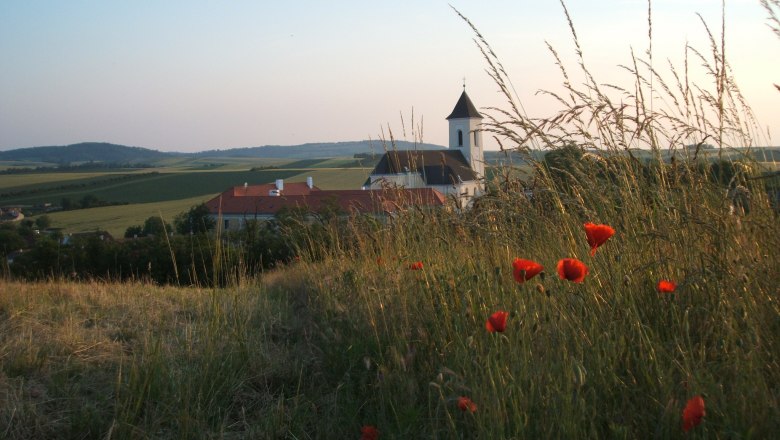 Treten Sie ein und findenSie Ruhe & Erholung,sowie Geselligkeit und Gastfreundschaft!Unser Pfarrgarten ist offen für alle, die Erholung suchen, die sich nach einem kühlen Platz sehnen, die lieber gemeinsam als allein sind!Termine„Herzlich willkommen im Pfarrgarten“Mittwoch, 23. Juni, ab 15 UhrDonnerstag, 15. Juli, ab 15 Uhr„Fotos von anno dazumal – Vorstellung der Topothek“Donnerstag, 12. August, ab 15 Uhr